Financial Investigator (Ref ZZ009 / 11162) 
ROLE DEFINITIONKey Responsibilities:-
  
1. Identify criminally obtained assets and prepare documentation required to satisfy a confiscation or forfeiture hearing. 2. Prepare applications and obtain production orders from circuit judges. Serve the orders and obtain information from financial institutions in order to satisfy the requirements of confiscation / forfeiture orders. 3. Investigate the financial aspects of serious category crime and targeted core criminals and offer tactical options, in order to assist Senior Investigating Officers. 4. Prepare and present written and oral statements for and in court in order to support the imposition of forfeiture / confiscation orders. 5. Undertake interviews with a range of contacts, including criminals and their associates, in order to gather information to satisfy the requirements of confiscation / forfeiture orders. 6. Develop and maintain a network of contacts, both internal and external to the Force, in order to identify key intelligence and information sources to enhance the function of the role. 7. Advise operational police officers, undertaking awareness sessions as necessary, on legislation relevant to financial investigation, in order to assist investigations. Designated Powers
Post holders undertaking this role will be required to undertake designated functions and will have associated powers conferred by the Chief Constable under the Police Reform Act 2002 (as amended by the Policing and Crime Act 2017).

The postholder may be required to undertake such other responsibilities as are reasonably commensurate with the grade of the post. Police Staff
Financial Investigator
Crime Department
Role Definition:ZZ009 / 11162Dept / Area Command:Crime Department 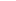 Section:Crime Investigation Post Title:Financial Investigator Post Reference:ZZ009 / 11162 Post Grade:Grade F to Grade G Location:Car User Status:Casual Telephone Allowance:No Shift Allowance:No Standby Allowance:No Weekend Enhancement:No Contractual Overtime:No Line Manager:D/Inspector Proactive OpsD/Inspector Proactive OpsD/Inspector Proactive OpsD/Inspector Proactive OpsStaff Responsibilities:Not ApplicableNot ApplicableNot ApplicableNot ApplicablePurpose: Investigate suspicious financial transactions carried out by members of the criminal fraternity with a view to disrupting criminal enterprises and depriving criminals of illicitly obtained assets.  Investigate suspicious financial transactions carried out by members of the criminal fraternity with a view to disrupting criminal enterprises and depriving criminals of illicitly obtained assets.  Investigate suspicious financial transactions carried out by members of the criminal fraternity with a view to disrupting criminal enterprises and depriving criminals of illicitly obtained assets.  Investigate suspicious financial transactions carried out by members of the criminal fraternity with a view to disrupting criminal enterprises and depriving criminals of illicitly obtained assets. 